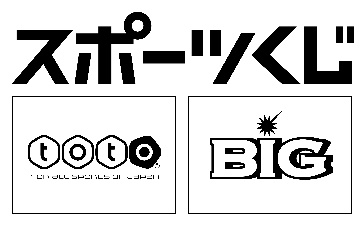 スポーツ振興くじ助成事業
キンボールスポーツ講習会・第3回オンライン2022年度～キンボールスポーツA級コーチ移行講習会～参加申込書★備考　質問等

　　　　年　　月　　日上記の通り参加申込みします。
申込担当者氏名　　　　　　　　　　　　　　　　　　　　連絡先氏名連絡先住所〒〒〒〒連絡先TEL.連絡先FAX.連絡先携帯TEL.連絡先e-mail申込者氏名会員番号指導者番号年齢性別申込者2022-歳男・女